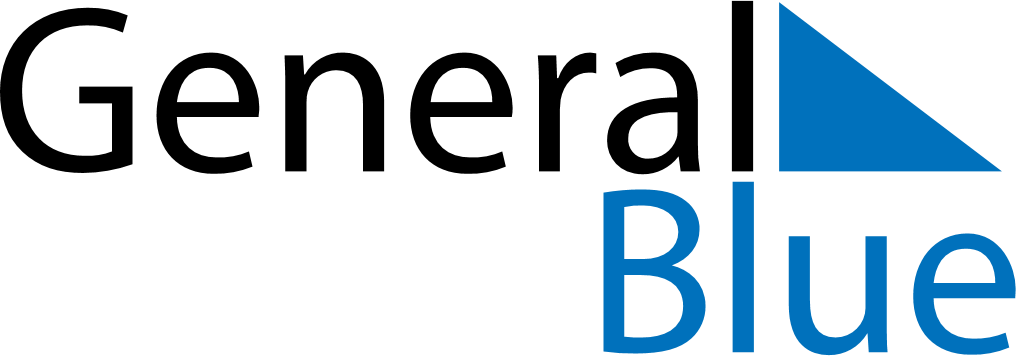 Quarter 3 of 2020AnguillaQuarter 3 of 2020AnguillaQuarter 3 of 2020AnguillaQuarter 3 of 2020AnguillaQuarter 3 of 2020AnguillaQuarter 3 of 2020AnguillaJuly 2020July 2020July 2020July 2020July 2020July 2020July 2020July 2020SundayMondayMondayTuesdayWednesdayThursdayFridaySaturday123456678910111213131415161718192020212223242526272728293031August 2020August 2020August 2020August 2020August 2020August 2020August 2020August 2020SundayMondayMondayTuesdayWednesdayThursdayFridaySaturday12334567891010111213141516171718192021222324242526272829303131September 2020September 2020September 2020September 2020September 2020September 2020September 2020September 2020SundayMondayMondayTuesdayWednesdayThursdayFridaySaturday1234567789101112131414151617181920212122232425262728282930Aug 3: August MondayAug 6: August ThursdayAug 7: Constitution Day